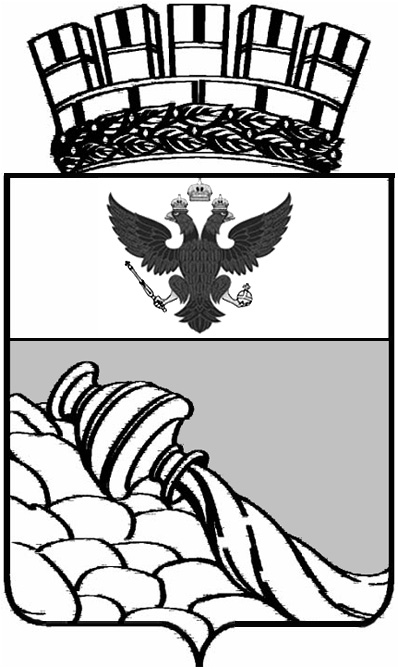 Администрация городского округа г. Воронеж Воронежской областиМуниципальное бюджетное  общеобразовательное учреждение«Прогимназия № 2» города Воронежа394005, г. Воронеж, ул. Владимира Невского, д. 65-БТел/факс: (4732) 273-30-10; e-mail: progimn2@icmail.ru; www.progimn.narod.ruРАБОЧАЯ ПРОГРАММАучебного предмета «Окружающий мир»для 2- В классана 2016-2017 годыСоставитель: Мерзлютина Ирина Александровнаучитель начальных классоввысшей квалификационной категории руководитель ШМО учителей начальных классовМБОУ «Прогимназия № 2»города ВоронежаВоронежской области, 2016 г.2016/2017 учебный годПояснительная записка1. Нормативная база программы.    Рабочая программа по окружающему миру для 2 класса на 2016 – 2017 учебный год составлена на основе:Федерального закона от 29.12 № 273-ФЗ      «Об образовании в Российской Федерации». Федерального государственного образовательного стандарта начального общего образования, утверждённого приказом Министерства образования и науки от 06.10.2009 года № 373. Концепции духовно-нравственного развития и воспитания личности гражданина России.Рабочей программы А.А. Плешаков, М.Ю. Новицкая «Окружающий мир». Предметная линия учебников «Перспектива».1-4 классы, Издательство Просвещение, 2011, рекомендованной Министерством образования РФ Закона «Об образовании в Российской Федерации».  Санитарно-эпидемиологических требований к условиям и организации обучения в общеобразовательных учреждениях, СанПиН 2.4.2.2821-10. Образовательной программы начального общего образования МБОУ «Прогимназия № 2» на 2011-2016 годы.Учебного плана МБОУ «Прогимназия № 2» на 2016-2017 учебный год.2. Цели и задачи программы:Цели обучения: Изучение окружающего мира в образовательных учреждениях направлено на достижение следующих целей:развитие умений наблюдать, характеризовать, анализировать, обобщать объекты окружающего мира, рассуждать, решать творческие задачи;освоение знаний об окружающем мире, единстве и различиях природного и социального; о человеке и его месте в природе и обществе;воспитание позитивного эмоционально-ценностного отношения к окружающему миру, экологической и духовно-нравственной культуры, патриотических чувств; потребности участвовать в творческой деятельности в природе и в обществе, сохранять и укреплять здоровье.Задачи курса:Формировать в сознании ученика ценностно-окрашенного образа окружающего мира как дома своего собственного и общего для всех людей, для всего живого.Воспитывать любовь к своему городу (селу), к своей Родине.Формировать опыт экологически и эстетически обоснованного поведения в природе и социальной среде.Развивать интерес к познанию самого себя и окружающего мира.3. Концепция, заложенная в содержание учебного материала с учётом контингента учащихся (ценностные ориентиры содержания учебного предмета и его общая характеристика). Ценностные ориентиры:Формирование основ гражданской идентичности личности на базе: - чувства сопричастности и гордости за свою Родину, народ и историю, осознания ответственности человека за благосостояние общества; - восприятия мира как единого и целостного при разнообразии культур, национальностей, религий; отказа от деления на «своих» и «чужих»; уважения истории и культуры каждого народа. Формирование психологических условий развития общения, кооперации сотрудничества на основе: - доброжелательности, доверия и внимательности к людям, готовности к сотрудничеству и дружбе, оказанию помощи тем, кто в ней нуждается; - уважения к окружающим — умения слушать и слышать партнера, признавать право каждого на собственное мнение и принимать решения с учетом позиций всех участников.Развитие ценностно-смысловой сферы личности на основе общечеловеческих принципов нравственности и гуманизма: - принятия и уважения ценностей семьи и общества, школы, коллектива и стремления следовать им; - ориентации в нравственном содержании и смысле как собственных поступков, так и поступков окружающих людей, развитии этических чувств (стыда, вины, совести) как регуляторов морального поведения; - формирования чувства прекрасного и эстетических чувств, благодаря знакомству с мировой и отечественной художественной культурой. Развитие умения учиться как первого шага к самообразованию и самовоспитанию: - развитие широких познавательных интересов, инициативы и любознательности, мотивов познания и творчества; - формирование способности к организации своей учебной деятельности (планированию, контролю, оценке). Развитие самостоятельности, инициативы и ответственности личности как условия ее самоактуализации: - формирование самоуважения и эмоционально-положительного отношения к себе, готовности открыто выражать и отстаивать свою позицию, критичности к своим поступкам и умения адекватно их оценивать; - развитие готовности к самостоятельным поступкам и действиям, ответственности за их результаты; - формирование целеустремленности и настойчивости в достижении целей, готовности к преодолению трудностей и жизненного оптимизма; - формирование нетерпимости и умения противостоять действиям и влияниям, представляющим угрозу жизни, здоровью, безопасности личности и общества в пределах своих возможностей. Общая характеристика курса:Особенность данного курса состоит в том, что он реализует культурологический подход к созданию картины окружающего мира в восприятии ребенка, гармонично соединяя естественнонаучные сведения и опыт гуманитарных наук.Ведущей, с точки зрения организации содержания, является идея единства мира природы и мира культуры. С этой  принципиальной позиции окружающий мир рассматривается как природно-культурное ЦЕЛОЕ, а человек — как часть природы, как создатель культуры и как ее продукт, т. е. тоже природно-культурное ЦЕЛОЕ.Программа знакомит учащихся с природой и традиционной культурой календаря на фоне сезонных изменений. При этом происходит формирование знаний о природном многообразии, об экологических связях, о правилах поведения человека в природе, необходимых для ее сбережения и сохранения здоровья детей в течение года. Программа нацеливает на осуществление экологического воспитания младших школьников, на развитие у них таких качеств, как наблюдательность, интерес к природе своей местности, желание узнать традиционную трудовую и праздничную культуру народов своего края.Главные педагогические подходы в работе учителя во 2 классе остаются теми же, что и в 1 классе,  - коммуникативно-деятельностный, культурно-исторический, духовно-ориентированный. 4. Отличительные особенности рабочей программы по сравнению с примерной программой с обоснованием целесообразности внесения изменений:А) Изменение количества часов на изучение отдельных тем.Программа составлена с учетом возрастных и индивидуальных особенностей учащихся. Особенностью данной рабочей программы по сравнению с примерной программой по окружающему миру авторов А. А. Плешакова, М. Ю. Новицкой является гуманитарная направленность в соответствии с Образовательной программой МБОУ «Прогимназия №2».Начала естественных и социально-гуманитарных наук в их единстве и взаимосвязях даёт ученику ключ (метод) к осмыслению личного опыта, позволяя сделать явления окружающего мира понятными, знакомыми и предсказуемыми, найти своё место в ближайшем окружении, прогнозировать направление своих личных интересов в гармонии с интересами природы и общества, тем самым обеспечивая в дальнейшем как своё личное, так и социальное благополучие.Данная программа помогает ученику в формировании личностного восприятия, эмоционального, оценочного отношения к миру природы и культуры в их единстве, воспитывает нравственно и духовно зрелых, активных, компетентных граждан, способных оценивать своё место в окружающем мире и участвовать в созидательной деятельности на благо родной страны и планеты Земля.Предмет «Окружающий мир» использует и тем самым подкрепляет умения, полученные на уроках чтения, русского языка, музыки и изобразительного искусства, совместно с ними приучая детей к рационально-научному и эмоционально-ценностному постижению окружающего мира.Б) Структурная перестановка порядка изучения тем.Раздел «Вселенная, время, календарь» будет изучаться после раздела «Осень», так как по природным условиям Воронежской области наблюдения за осенними изменениями в природе в ноябре-декабре невозможны.В   авторскую   программу   внесены   следующие  изменения:Срок реализации рабочей учебной программы.На  «Окружающий мир»  программой предусмотрено 68 часов из расчета 2  часа в неделю, что соответствует требованиям  основной образовательной программы начального общего образования МБОУ «Прогимназия № 2». Планируемые результаты изучения учебного предмета.Результатами освоения программы «Окружающий мир» являются личностные, метапредметные и предметные результаты. Личностные результаты1. Формирование основ российской гражданской идентичности, чувства гордости за свою Родину, российский народ и историю России, осознание своей этнической и национальной принадлежности; ценности многонационального российского общества, становление гуманистических и демократических ценностных ориентаций. 2. Формирование целостного, социально ориентированного взгляда на мир в его органичном единстве и разнообразии природы, народов, культур и религий. 3. Формирование уважительного отношения к иному мнению, истории и культуре других народов. 4. Овладение начальными навыками адаптации в динамично изменяющемся и развивающемся мире. 5. Принятие и освоение социальной роли обучающегося, развитие мотивов учебной деятельности и формирование личностного смысла учения. 6. Развитие самостоятельности и личной ответственности за свои поступки, в том числе в информационной деятельности, на основе представлений о нравственных нормах, социальной справедливости и свободе. 7. Формирование эстетических потребностей, ценностей и чувств. 8. Развитие этических чувств, доброжелательности и эмоционально-нравственной отзывчивости, понимания и сопереживания чувствам других людей. 9. Развитие навыков сотрудничества со взрослыми и сверстниками в разных социальных ситуациях, умения не создавать конфликтов и находить выходы из спорных ситуаций.10. Формирование установки на безопасный, здоровый образ жизни, наличие мотивации к творческому труду, работе на результат, бережному отношению к материальным и духовным ценностям. Метапредметные результаты1. Овладение способностью принимать и сохранять цели и задачи учебной деятельности, поиска средств её осуществления. 2. Освоение способов решения проблем творческого и поискового характера. 3. Формирование умения планировать, контролировать и оценивать учебные действия в соответствии с поставленной задачей и условиями её реализации, определять наиболее эффективные способы достижения результата. 4. Использование знаковосимволических средств представления информации для создания моделей изучаемых объектов и процессов, схем решения учебных и практических задач. 5. Активное использование речевых средств и средств информационных и коммуникационных технологий (далее — ИКТ) для решения коммуникативных и познавательных задач. 6. Овладение навыками смыслового чтения текстов различных стилей и жанров в соответствии с целями и задачами, осознанного построения речевого высказывания в соответствии с задачами коммуникации и составления текстов в устной и письменной формах. 7. Овладение логическими действиями сравнения, анализа, синтеза, обобщения, классификации по родовидовым признакам, установления аналогий и причинно-следственных связей, построения рассуждений, отнесения к известным понятиям. 8. Овладение начальными сведениями о сущности и особенностях объектов, процессов и явлений действительности (природных, социальных, культурных, технических и др.) в соответствии с содержанием конкретного учебного предмета. 9. Овладение базовыми предметными и межпредметными понятиями, отражающими существенные связи и отношения между объектами и процессами. 10. Умение работать в материальной и информационной среде начального общего образования (в том числе с учебными моделями) в соответствии с содержанием конкретного учебного предмета. Предметные результатыОбучающийся научится:называть, находить и показывать субъект Российской Федерации, в котором находится город (село) и школа, где учатся дети;называть планеты и порядок их расположения в Солнечной системе;определять стороны горизонта;находить на глобусе океаны и материки; перечислять единицы измерения времени в порядке их увеличения, определять количество дней в неделе, называть дни недели, выстраивать их последовательность; перечислять времена года в правильной последовательности; измерять температуру;кратко характеризовать содержание общегражданских праздников современного российского календаря, представленных в учебнике; находить признаки явлений природы в разные времена года и называть особенности жизни людей в эти времена года, которые отразились в старинных названиях месяцев; называть осенние, зимние, весенние и летние погодные и природные явления в неживой природе; узнавать вечнозеленые хвойные растения средней полосы России; перечислять цветы, которые видели в цветниках города (села) или в собственном саду осенью, весной;отличать съедобные грибы от несъедобных и ядовитых; определять, чем отличаются насекомые от паукообразных; различать перелетных и зимующих птиц; приводить примеры невидимых нитей в осеннем, зимнем, весеннем лесу; соблюдать правила здорового образа жизни в осенний, зимний, весенний и летний период; перечислять правила охраны природы в разные времена года; определять даты зимнего солнцестояния (22 декабря) и день зимнего солнцеворота (25 декабря); находить на звездном небе зимой «ковши» Большой и Малой Медведицы и Полярную звезду; называть несколько лекарственных растений и определять, какие части их используют для лечения;характеризовать зимние праздники и традиции проводов зимы в культуре народов своего края; называть дату весеннего равноденствия и основные весенние природные явления (таяние снега, ледоход, половодье, первые грозы); находить созвездия Кассиопея и Лев на звездном небе.Содержание учебного предметаВремя и календарь(14ч)Наша планета во Вселенной. Солнце — источник тепла и света на Земле. Луна — спутник Земли. Смена дня и ночи.Смена времен года. Наблюдение за небесными телами — основа измерения времени и создания календаря.Способы измерения времени; старинные и современные часы.Календарь. Названия месяцев и дней недели. Народный календарь. Наши праздники. Экологический календарь.Осень (18 ч)Народные названия осенних месяцев. «Осенний» Новый год — проводы лета. Три встречи осени по народному календарю. Вспомним о лете: труд людей и народные праздники конца лета.Неживая природа летом и осенью (высота солнца над горизонтом, температура, дожди, грозы, заморозки и т. д.). Круговорот воды в природе.Загадки о солнце, земле, воде, дожде, грозе. Осенние дни-погодоуказатели. Особая пора осеннего равноденствия в природе и культуре.26 сентября — «Корнильев день на дворе, всяк корешок в своей норе». Части растения — корень, стебель, лист, цветок, плод с семенами. Разнообразие стеблей, листьев, плодов растений. Луковица, клубень, корнеплод. Загадки о культурных растениях.Травянистые растения ближайшего природного окружения. Осенние изменения в жизни травянистых растений. Народные осенние приметы и присловья.Деревья и кустарники родного края. Загадки о деревьях и кустарниках. Осенняя окраска листьев. Листопад, его значение для растений. Взаимосвязи деревьев и кустарников с животными. Приспособленность плодов и семян растений к распространению с помощью животных и с помощью ветра.«Тит последний гриб растит». Грибы, их строение на примере шляпочных грибов, роль в лесу (взаимосвязи с растениями и животными леса). Съедобные и несъедобные грибы. Правила сбора грибов. Загадки о грибах.Насекомые и пауки, их жизнь летом и осенью. Важнейшее внешнее различие между насекомыми и пауками: шесть ножек у насекомых, восемь у пауков. Представление о развитии насекомых; личинка и взрослое насекомое. Необходимость бережного отношения к паукам. Наблюдение за поведением пауков в осенних народных прогнозах погоды.Птицы, их жизнь летом и осенью. Перелетные и зимующие птицы. Уменьшение продолжительности дня осенью — сигнал к началу перелета. 1 октября — день-погодоуказатель: «Арина — журавлиный лёт». Запасание корма зимующими птицами — одна из черт их приспособленности к сезонным изменениям в природе. Подкормка птиц зимой; различные виды кормушек. День птиц-зимников по народному календарю.Звери, их жизнь летом и осенью. Загадки о зверях.Осенние изменения в жизни лягушек, жаб, змей, ящериц.Правила поведения в природе, направленные на сбережение растений, насекомых, птиц, зверей, грибов.Укрепление и охрана здоровья летом и осенью. Летние и осенние игры.Труд людей осенью (уход за домашними животными, уборка урожая, осенняя вспашка и озимый сев, домашние осенние заготовки и т. д.). Народные праздники осенью. Проводы осени.Осенние экскурсии для наблюдения за изменениями в природе своей местности.Зима(15ч) Народные названия зимних месяцев. Зимние приметы и присловья.Зимние дни-погодоуказатели. «Анна Зимняя» — самый короткий день в году.Особая пора зимнего солнцеворота. Зимнее новолетие. Зима — время сказок.Неживая природа зимой. Свойства снега и льда. Загадки о снеге и льде.Жизнь деревьев и кустарников зимой. Строение почки дерева и кустарника; защитная роль чешуек почки. Взаимосвязи лиственных и хвойных деревьев с животными.Травянистые растения зимой, значение снега в их жизни.Насекомые зимой (рассматриваются примеры, показывающие, что насекомые могут зимовать на стадии яиц, личинок, куколок, взрослых животных).Птицы зимой. Образование стаек зимующих птиц как пример приспособления к суровым условиям жизни. Представление о сезонной смене корма (на примере дятла). Зимнее гнездование клестов. Птицы, проводящие зиму вблизи человеческого жилья (воробьи, синицы, вороны, галки)Подкормка птиц зимой.Жизнь зверей зимой: полевки и мыши, ласки, лисы, зайца, волка, кабана, лося и др. (по выбору учителя). Следы зверей на снегу.Подкормка диких зверей зимой. Загадки и сказки о диких животных.Взаимосвязи в природе (на примере зимней жизни леса).Культура поведения в природе зимой.Укрепление и охрана здоровья зимой. Зимние игры.Труд людей зимой (снегозадержание; ремонтные работы; труд в зернохранилищах и овощехранилищах; уход за домашними животными; прядение и т. д.). Главные народные зимние праздники. Проводы зимы.Блок внеклассной, внешкольной работы: зимние экскурсии для наблюдения за жизнью природы своей местности.Весна и лето(19ч)Народные названия весенних месяцев. Три встречи весны.Весенние приметы и присловья. Весенние дни-погодоуказатели. 1 (14) марта—«Авдотья Весновка»: весеннее новолетие.Неживая природа весной (высота солнца над горизонтом, температура, таяние снега, ледоход, половодье и т. д.). Народные песни в пору ледохода.Деревья и кустарники весной: начало сокодвижения, цветение, набухание почек и распускание листьев. Охрана деревьев и кустарников весной. Загадки о березе.Раннецветущие травянистые растения, их разнообразие, особенности строения, эстетическое значение. Необходимость бережного отношения к раннецветущим растениям. Загадки о раннецветущих растениях.Насекомые весной. Представление об относительности вреда и пользы от насекомых; их роль в природе. Красота насекомых. Необходимость бережного отношения к ним.Жизнь птиц весной и их охрана. Особая пора весеннего равноденствия: народная традиция закликания птиц.Весенние изменения в жизни зверей, лягушек и жаб, ящериц и змей. Представление о развитии лягушек и жаб, о ядовитых и неядовитых змеях. Необходимость бережного отношения к животным, которых люди не любят. Образ лягушки и ужа в народном искусстве.Правила поведения в природе, направленные на сбережение растений, насекомых, птиц, зверей, лягушек, жаб, ящериц, змей.Труд людей весной (весенняя вспашка и сев яровых; посадка культурных растений в саду и огороде; уход за домашними животными; ткачество и беление холстов и т. д.).Укрепление и охрана здоровья весной. Весенние игры. Народные весенние праздники. Проводы весны.Народные названия летних месяцев. Летние приметы и присловья. Летние дни-погодоуказатели. Особая пора летнего солнцеворота: самые длинные дни в году. Летнее новолетие в календаре северных народов России.Труд людей летом. Народные летние праздники. Лекарственные травы, правила их сбора. Народные рецепты и «зеленая аптека».Блок внеклассной, внешкольной работы: весенние экскурсии для наблюдения над изменениями в природе своей местности и развития навыков экологически грамотного поведения в природной среде.Экскурсии в краеведческий музей для знакомства с культурой сезонного труда и календарных праздников, характерных для народов своего края.  Встречи с народными мастерами и исполнителями произведений народного музыкально-поэтического творчества.Экскурсии:Что нас окружает?Живая и неживая природа.Осенние изменения в природе.Зимние изменения в природе.Знакомство с достопримечательностями родного города.Весенние изменения в природе.Практические работы:Знакомство с устройством термометра, измерение температуры воздуха, воды, тела человека.Распознавание деревьев, кустарников и трав.Знакомство с представителями дикорастущих и культурных растений.Приемы ухода за комнатными растениями.Определение сторон горизонта по компасу.Основные приемы чтения карты.Проверочных 4Тематическое планированиеМатериально-техническое обеспечение учебного предмета1.  Обоснование выбора учебно-методического комплекта для реализации рабочей учебной программы: Система учебников «Перспектива» в Федеральном перечне учебников, рекомендованных Минобрнауки России к использованию в образовательном процессе в общеобразовательных учреждениях на 2016/2017 учебный год.Программа обеспечена учебно-методическим комплектом, в который входят:  Плешаков А. А., Новицкая М. Ю. Окружающий мир. Учебник. 2 класс. В 2 частях – М.: Просвещение, 2014.Плешаков А. А., Новицкая М. Ю. Окружающий мир. Рабочая тетрадь. 2 класс. В 2 частях – М.: Просвещение, 2014.Методические пособия Новицкая М.Ю., Белянкова Н.М., Мартинкова Е.В., Саркисян Ю.В. «Уроки по окружающему миру» 2 класс.   2.  Техническое оснащение программы.   Средства обучения:технические: компьютер, (презентации школьной ИКТ-библиотеки, Интернет-ресурсы)печатные пособия: карты – политическая и физическая карты мира, карта природных зон России, портреты выдающихся людей России, плакаты «Круговорот воды в природе», «Животные», «Растения». учебно-практическое оборудование: термометры для измерения температуры воздуха на открытом воздухе и в помещении, а также температуры воды, муляжи овощей, фруктов, грибов, оборудование для демонстрации простых опытов с водой.дополнительные учебные книги: Новицкая М.Ю. «Родная земля», Новицкая М.Ю. «Небылицы, прибаутки, считалки, детские игры»К некоторым урокам составлены презентации, имеется уже готовый к распечатке раздаточный и демонстрационный материал. Такое техническое и методическое сопровождение может только способствовать организации и проведению современного урокКалендарно-тематическое планирование       «Рекомендована к  утверждению»        решением педагогического советаПротокол № 1 от «__» августа 2016          Секретарь педагогического совета        МБОУ Прогимназия № 2        ________________ /Калинина И. В./«Утверждаю»Приказ № ___-о от «___» августа 2016 г.Директор МБОУ  «Прогимназия № 2»______________________/Н.Н.Булгакова/М.П.№ТемаКол-во часов по авторской программеКол-во часов по рабочей программе1.Осень. 16 часов 19 часов 2. Вселенная, время, календарь. 14 часов15 часов3. Зима. 13 часов15 часов4.Весна и лето. 15 часов19 часов5.Резерв10 часовИТОГО68 68№Темы разделовКол-во часовЭкскурсииТестовые контрольные работыПрактические работыРаздел «Осень»18  211Вселенная, время, календарь15 111Раздел «Зима»15 21-Раздел «Весна и лето»19 212Итого:  67744№ урокаНазвание темыХарактеристика деятельности уч-сяКол-во часовДатапроведенияI четверть(17 часов)Раздел «Осень» (18 часов)I четверть(17 часов)Раздел «Осень» (18 часов)I четверть(17 часов)Раздел «Осень» (18 часов)I четверть(17 часов)Раздел «Осень» (18 часов)1. Осенние месяцы. Стр. 54-57.Работа в парах.  Наблюдают за погодой, за изменениями в окружающем мире.102.092. Осень в неживой природе. Стр. 58-61.Фронтальная работа: ответы на вопросы рубрик. Рассуждают, чем отличаются осенние дожди от летних.107.093.Экскурсия «Осенние изменения в природе».Наблюдают за осенними изменениями в природе своего края.109.094. Народные праздники в пору осеннего равноденствия. Стр. 62-65.Работа в группе. Вспоминают, что такое равноденствие, когда бывает осеннее равноденствие, что происходит в природе после этого дня. Сравнивают свои ответы с текстом учебника.114.095. Звездное небо осенью. Стр. 66-69. Анализируют схемы созвездий Большая Медведица и Лебедь, соотносят схемы созвездий и старинные рисунки. Работают в паре.116.096. Экскурсия в лес. Трава у нашего дома. Стр.70-73.Беседа, обмен впечатлениями. Определяют названия травянистых растений, называют причины пожелтения травы. Фронтальная работа: ответы детей на вопросы рубрики «Проверим себя».121.097. Старинная женская работа. Стр. 74-77.Отвечают на вопросы рубрик «Обсудим» и «Проверим себя» Стараются определить, при выполнении каких работ женщины могли петь песни, рассказывать сказки, беседовать друг с другом. Изучают лоскуты ткани  на ощупь, а также называют известныеТкани.123.098. Деревья и кустарники осенью. Стр. 78-81.Выполняют задания и отвечают на вопрос рубрики «Подумаем!» Работа в парах.128.099. Чудесные цветники осенью. Стр. 82-85.Формулируют тему урока. Рассказывают, какие цветы были у них в букетах на 1 сентября, находят называемые цветы в букетах, на фотографиях.130.0910. Грибы.  Стр.86-89. Отвечают на вопросы рубрики  «Проверим себя». Рассказывают, какие грибы знают, узнают, что, оказывается, грибы, как и растения, имеют надземную и подземную части.105.1011. Шестиногие и восьминогие. Стр. 90-93.Повторяют  материал о животных, Изучают фазы развития насекомых по рисункам.  Изучают отличие  паукообразных  от насекомых.07.1012. Птичьи секреты. Стр. 94-97.Работают с загадками и вопросом рубрики «Подумаем!»,  вместе с учителем делают вывод урока.112.1013.Как разные животные готовятся к зиме. Стр. 98-101.Работа по вопросам рубрики «Проверим себя».114.1014.Невидимые нити в осеннем лесу. Стр. 102-105. Вспоминают, что изучает наука экология. Обсуждают на конкретных примерах, какие связи существуют в природе. 119.1015.Осенний труд. Стр. 106-109.Обсуждают, почему осенью много работы. Называют самую привлекательную для каждого работу.  121.1016.Будь здоров! Стр. 110-113. Слушают сообщение о пользе сезонных народных игр для здоровья, обсуждают, в какие игры они любят играть летом и осенью.126.1017.Охрана природы осенью. Стр. 114-117.По материалам учебника знакомятся с правилами охраны природы осенью, рассказывают по рисункам учебника о них. Отвечают на вопросы.128.10II четверть (14часов)II четверть (14часов)II четверть (14часов)II четверть (14часов)II четверть (14часов)18.Контрольное тестирование.Проверка знаний, умений и навыков по данному разделу.109.11Раздел «Вселенная, время, календарь» (15 часов)Раздел «Вселенная, время, календарь» (15 часов)Раздел «Вселенная, время, календарь» (15 часов)Раздел «Вселенная, время, календарь» (15 часов)Раздел «Вселенная, время, календарь» (15 часов)19.Мы — союз народов России. Учебник, часть I, стр. 4 – 7.Знакомятся с официальным названием страны, в которой живут, делают вывод о многообразии культур народов Российской Федерации. Работают с картой.111.1120.Мы — жители Вселенной. Стр. 8 – 11.Работа в паре: выполняют задания. Самостоятельная работа.116.1121.Наш «космический корабль» - Земля. Стороны горизонта, компас. Стр. 12-13. Практическая работа с компасом.  Решение проблемного вопроса: «Почему Землю иногда называют нашим «космическим кораблем»?» Знакомство с изображениями Земли в древности. Практическая работа под руководством учителя. Ответы на вопросы рубрики «Проверь себя».118.1122. Океаны и материки на Земле. (Изображение нашей страны на глобусе). Стр. 14-15. Практическая работа с глобусом.Решение проблемного вопроса: «Почему Землю иногда называют нашим «космическим кораблем»?» Знакомство с изображениями Земли в древности. Практическая работа под руководством учителя. Ответы на вопросы рубрики «Проверь себя».123.1123.Время. Стр. 16-19. Практическая работа.Решение проблемного вопроса: «Почему Землю иногда называют нашим «космическим кораблем»?» Знакомство с изображениями Земли в древности. Практическая работа под руководством учителя. Ответы на вопросы рубрики «Проверь себя».125.1124.Сутки и неделя. Стр. 20-23.Рассматривают схему в учебнике, обсуждают ее.  Практическая работа под руководством учителя. 130.1125.Месяц и год. Стр. 24-27.Рассматривают схему в учебнике. Придумывают сказочное объяснение изменению облика Луны. Дают научное объяснение с помощью схемы. Учатся определять, убывает месяц или растёт.102.1226.Времена года. Стр. 28-31. Определяют, какие цвета характерны для каждого времени года. Сравнивают свои  ответы с тем, что изображено на фотографиях учебника.107.1227.Экскурсия на школьную площадку по теме: «Какая сейчас погода?». Рассматривают термометры, их устройство. Выполняют практическую работу:  определяют температуру воздуха в классе и на улице, а также температуру в сосудах с нагретой водой и водой комнатной температуры. Результаты записывают в таблицу.109.1228.Погода. Практическая работа с термометром. Стр. 32-35.Рассматривают термометры, их устройство. Выполняют практическую работу:  определяют температуру воздуха в классе и на улице, а также температуру в сосудах с нагретой водой и водой комнатной температуры. Результаты записывают в таблицу.114.1229. Календарь — хранитель времени, страж памяти. Стр. 36-39.Самостоятельно делают выводы урока, а затем зачитывают выводы в учебнике.116.1230. Красные дни календаря. Стр. 40-43. Придумывают и рисуют символы праздников, отвечают на вопросы рубрик «Подумаем!» и «Проверим себя».121.1231. Народный календарь. Стр. 44-47.Знакомятся с православным календарём. Рассматривают рисунки  и рассказывают, о каких днях народного календаря хотел рассказать художник.123.12III четверть (20 часов)III четверть (20 часов)III четверть (20 часов)III четверть (20 часов)III четверть (20 часов)32.Экологический календарь.  Стр. 48-51. Практическая работа.Делают обобщение.111.0133.Контрольное тестирование.Проверка знаний, умений и навыков по разделу.113.01Раздел «Зима» (15часов)Раздел «Зима» (15часов)Раздел «Зима» (15часов)Раздел «Зима» (15часов)Раздел «Зима» (15часов)34.Зимние месяцы. Часть 2, стр. 4-7. Творческая работа.Читают старинные названия зимних месяцев, пытаются объяснить, что они значат. Рассматривают картины художников в учебнике и составляют рассказ. 118.0135.Зима — время науки и сказок. Стр. 8-11.Учатся узнавать погоду по старинным народным приметам.  В форме беседы с учителем отвечают на вопросы рубрики «Обсудим»120.0136.Зима в неживой природе. Стр. 12-15.Наблюдают за  температурой воздуха. Работают с пословицами. Отгадывают загадки о зимних явлениях природы и отвечают  на вопросы рубрики «Подумаем!».125.0137.Экскурсия в зимний лес.Делятся своими наблюдениями.127.0138.Звездное небо зимой. Стр. 16-19.Повторяют материал урока «Звездное небо осенью»по вопросам рубрики «Вспомним». Под руководством учителя проводится сопоставление расположения звезд Большой Медведицы осенью и зимой.101.0239.Зима в мире растений. Стр. 20-23.Отвечают на вопросы о зимних изменениях в жизни растений. Рассматривают рисунки в учебнике и с помощью атласа-определителя узнают растения, которые зимуют под снегом.103.0240.Зимние праздники. Стр. 24-27.Узнают историю о том, с какого времени в России начали праздновать Новый год зимой. Разыгрывают сценку колядования.103.0241.Растения в домашней аптечке. Стр. 28-31.Самостоятельная работа: определить, какое растение было использовано для приготовления лекарства и указать, какая часть растения.110.0242.Зимняя жизнь птиц и зверей. Стр. 32-35.Повторяют, какие птицы улетают зимой на юг, какие птицы остаются зимовать и как они называются, какие звери зимой впадают в спячку, а какие бодрствуют, но делают запасы.115.0243.Невидимые нити в зимнем лесу. Стр. 36-39.Отвечают на вопросы рубрики «Вспомним».117.0244.В феврале зима с весной встречается впервой. Стр.40-43.Слушают прогноз погоды в стихотворной форме, определяют, к какому зимнему месяцу подходит такой прогноз. Вспоминают место февраля среди зимних месяцев, выполняют задания.122.0245.Зимний труд. Стр. 44-47.Рассуждают, какие дела необходимо сделать зимой. Узнают, что рассказывает о старинной зимней работе. Обсуждают, какие работы необходимы улицам города и села. Сравнивают свои ответы  с текстом учебника.101.0346.Будь здоров! Стр. 48-51.Фронтальная беседа по вопросам.103.0347.Охрана природы зимой. Стр.52-55.Рассказывают, как укреплять здоровье зимой.110.0348.Контрольное тестирование по теме «Зима».Рассуждают о том, что значит творить, надо ли любить и охранять своё творение. Играют в лесников дивного леса. По рисункам ребят отправляются в путешествие по лесу. Повторяют правила поведения в лесу. Читают текст на с. 52—53 учебника и рассказывают, какие еще правила охраны природы зимой можно предложить. Слушают рассказ «Белый сказочный дворец» из книги «Великан на поляне» (с. 91—92). После прочтения предлагают, как лучше организовать соревнования, о которых говорится в рассказе. Рассказывают, что знают о Красной книге, каких представителях Красной книги России, какие меры охраны животных для них можно предложить и выполняют задание №4, №5 (с.29,РТ).115.03Раздел «Весна и лето» (19 часов)Раздел «Весна и лето» (19 часов)Раздел «Весна и лето» (19 часов)Раздел «Весна и лето» (19 часов)Раздел «Весна и лето» (19 часов)49.Весенние месяцы. Стр. 58-61.Делают предположения. Работа в группе: придумать весеннюю закличку.117.0350.Весна в неживой природе. Стр. 62-65.Коротко повторяют материал предыдущего урока. Отвечают на вопросы рубрики «Вспомним». Изучают день весеннего равноденствия. Проводят наблюдения за погодой за окном класса и записывают в таблицу состояние облачности в данный день. Рассуждают, чем похожи утро и весна, что происходит в природе утром,  что происходит в природе весной.122.0351.Весна — утро года. Стр. 66-69.Коротко повторяют материал предыдущего урока. Отвечают на вопросы рубрики «Вспомним». Изучают день весеннего равноденствия. Проводят наблюдения за погодой за окном класса и записывают в таблицу состояние облачности в данный день. Рассуждают, чем похожи утро и весна, что происходит в природе утром,  что происходит в природе весной.124.03IV четверть (16часов)IV четверть (16часов)IV четверть (16часов)IV четверть (16часов)IV четверть (16часов)52.Звездное небо весной. Стр. 70-73.Повторение материала о созвездиях, изученных ранее.105.0453.Весенняя прогулка (экскурсия).Знакомятся с раннецветущими растениями, разгадывают загадки о деревьях, отвечают на вопросы учителя.107.0454.Весеннее пробуждение растений. Стр. 74-77.Осваивают технологию поиска информации: находят в атласе-определителе сведения о гусином луке. Закрепляется материал о травянистых раннецветущих растениях112.0455.Чудесные цветники весной. Стр.78-81. Работа в группе: составление проекта114.0456.Весна в мире насекомых. Стр. 82-85.Изучается внешний вид наиболее распространенных гусениц. На примере комаров прослеживают единую экосистему природы.119.0457.Весна в мире птиц и зверей. Стр. 86-89.Беседуют о зимующих и перелетных птицах. Обсуждают вопроса об отношении людей к птицам.121.0458.Невидимые нити в весеннем лесу. Стр. 90-93.Обобщается материал всего урока посредством ответов детей на вопросы рубрик «Подумаем!» и «Проверим себя».126.0459.Весенний труд. Стр.94-97.Отгадывают загадки о весеннем труде. Вспоминают, какие весенние работы приходилось детям наблюдать или выполнять самим.128.0460.Контрольное тестирование.Проверка знаний, умений и навыков по данному разделу.103.0561.Старинные весенние праздники. Стр.98-101.Отвечают на вопросы рубрики «Вспомним». Читают и  пересказывают текст учебника. Отвечают на вопросы.105.0562.Будь здоров! Стр. 102-105.Работа в паре. Знакомятся с правилами татарской игры «Бой по следу».110.0563.Охрана природы весной. Стр. 106-109Рассказывают о правилах охраны природы весной по рисункам.112.0564.По страницам Красной книги России. Стр. 108 – 109.Знакомятся с представителями Красной книги.117.0565.Лето красное. Стр. 110-113.Рассматривают репродукции картин, слушают рассказ о художнике и пробуют определить, о ком идёт речь. Узнают, как назывались три летних месяца у древних римлян. 119.0566.Летние праздники и труд. Стр. 114-117.Работа в группах. Беседа по вопросам.124.0567.Экскурсия в лес.Беседа по содержанию экскурсии, обмен впечатлениями.126.05Итого67